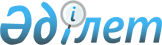 Об утверждении государственного образовательного заказа на дошкольное воспитание и обучение, размера родительской платы на 2018 год
					
			Утративший силу
			
			
		
					Постановление акимата Теректинского района Западно-Казахстанской области от 19 февраля 2018 года № 70. Зарегистрировано Департаментом юстиции Западно-Казахстанской области 3 марта 2018 года № 5076. Утратило силу постановлением акимата Теректинского района Западно-Казахстанской области от 18 марта 2019 года № 92
      Сноска. Утратило силу постановлением акимата Теректинского района Западно-Казахстанской области от 18.03.2019 № 92 (вводится в действие со дня первого официального опубликования).
            В соответствии с Законами Республики Казахстан от 23 января 2001 года "О местном государственном управлении и самоуправлении в Республике Казахстан", от 27 июля 2007 года "Об образовании" акимат района ПОСТАНОВЛЯЕТ:
      1. Утвердить государственный образовательный заказ на дошкольное воспитание и обучение, размер родительской платы на 2018 год.
      2. Признать утратившим силу постановление акимата Теректинского района от 28 февраля 2017 года № 47 "Об утверждении государственного образовательного заказа на дошкольное воспитание и обучение, размера подушевого финансирования и родительской платы на 2017 год" (зарегистрированное в Реестре государственной регистрации нормативных правовых актов № 4714, опубликованное 24 марта 2017 года в Эталонном контрольном банке нормативных правовых актов Республики Казахстан).
      3. Руководителю аппарата акима Теректинского района обеспечить государственную регистрацию данного постановления в органах юстиции, его официальное опубликование в Эталонном контрольном банке нормативных правовых актов Республики Казахстан.
      4. Контроль за исполнением настоящего постановления возложить на заместителя акима района А.Тукжанова.
      5. Настоящее постановление вводится в действие со дня первого официального опубликования. Государственный образовательный заказ на дошкольное воспитание и обучение,
размер родительской платы на 2018 год
					© 2012. РГП на ПХВ «Институт законодательства и правовой информации Республики Казахстан» Министерства юстиции Республики Казахстан
				
      Аким района

К.Жакупов
Утвержден
постановлением акимата
Теректинского района
от 19 февраля 2018 года № 70
П-н №
Административно- территориальное расположение организаций дошкольного воспитания и обучения
Наименование организаций дошкольного воспитания и обучения
Количество воспитанников организаций дошкольного воспитания и обучения
Государственный образовательный заказ на 1 воспитанника в месяц (тенге)
Размер родительской платы в дошкольных организациях образования в месяц (тенге)
Размер родительской платы в дошкольных организациях образования в месяц (тенге)
П-н №
Административно- территориальное расположение организаций дошкольного воспитания и обучения
Наименование организаций дошкольного воспитания и обучения
Количество воспитанников организаций дошкольного воспитания и обучения
Государственный образовательный заказ на 1 воспитанника в месяц (тенге)
до 3-х лет (не более)
от 3-х до 7 лет (не более)
Ясли сад (местный бюджет)
Ясли сад (местный бюджет)
Ясли сад (местный бюджет)
Ясли сад (местный бюджет)
Ясли сад (местный бюджет)
Ясли сад (местный бюджет)
Ясли сад (местный бюджет)
1.
село Федоровка
Государственное коммунальное казенное предприятие ясли - сад "Ақ желкен" государственного учреждения "Отдел образования Теректинского района"
107
29 459
8 360
8 910
2.
село Федоровка
Государственное коммунальное казенное предприятие ясли - сад "Ақбота" государственного учреждения "Отдел образования Теректинского района"
70
29 304
8 360
8 910
3.
село Анкаты
Государственное коммунальное казенное предприятие ясли - сад "Балдырған" государственного учреждения "Отдел образования Теректинского района"
40
46 013
8 360
8 910
4.
село Пойма
Государственное коммунальное казенное предприятие ясли - сад "Жұлдыз" государственного учреждения "Отдел образования Теректинского района"
50
35 788
8 360
8 910
5.
село Долинное
Государственное коммунальное казенное предприятие ясли - сад "Назерке" государственного учреждения "Отдел образования Теректинского района"
28
48 854
8 360
8 910
6.
село Шагатай
Государственное коммунальное казенное предприятие ясли - сад "Бөбек" государственного учреждения "Отдел образования Теректинского района"
60
3 7050
8 360
8 910
7.
село Сарыомир
Государственное коммунальное казенное предприятие ясли - сад "Өркен" государственного учреждения "Отдел образования Теректинского района"
68
36 980
8 360
8 910
8.
село Акжаик
Государственное коммунальное казенное предприятие ясли - сад "Айгөлек" государственного учреждения "Отдел образования Теректинского района"
123
32 637
8 360
8 910
9.
село Покатиловка
Государственное коммунальное казенное предприятие ясли - сад "Қызғалдақ" государственного учреждения "Отдел образования Теректинского района"
30
50 044
8 360
8 910
10.
село Узунколь
Государственное коммунальное казенное предприятие ясли-сад "Бүлдіршін" государственного учреждения "Отдел образования Теректинского района" 
31
46 328
8 360
8 910
11.
село Подстепное
Государственное коммунальное казенное предприятие ясли - сад "Байтерек" государственного учреждения "Отдел образования Теректинского района"
290
21 839
8 360
8 910